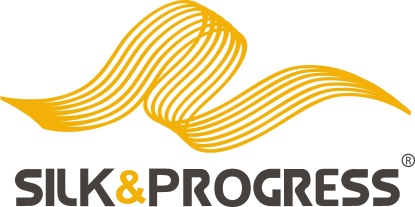 SILK & PROGRESS, spol. s r.o., Moravská Chrastová 29, BrněnecDo našeho kolektivu hledáme zaměstnance na pozici:zakladač - seřizovač tkalcovny Dvousměnný provozNabízíme:- odměňování v závislosti na zručnosti, flexibilitě a výkonu- 13. plat před dovolenou a 14. plat před Vánoci- příspěvek na obědy- příspěvek na penzijní připojištění- 5 dnů dovolené navícBližší informace poskytne personalistka Eva Fečkovátelefonicky na čísle  461 544 252 elektronicky na adrese sekretariat@silkandprogress.cz nebo osobně v sídle  společnosti.